ДЛЯ ЗАМЕТОК__________________________________________________________________________________________________________________________________________________________________________________________________________________________________________________________________________________________________________________________________________________________________________________________________________________________________________________________________________________________________________________________________________________________________________________________________________________________________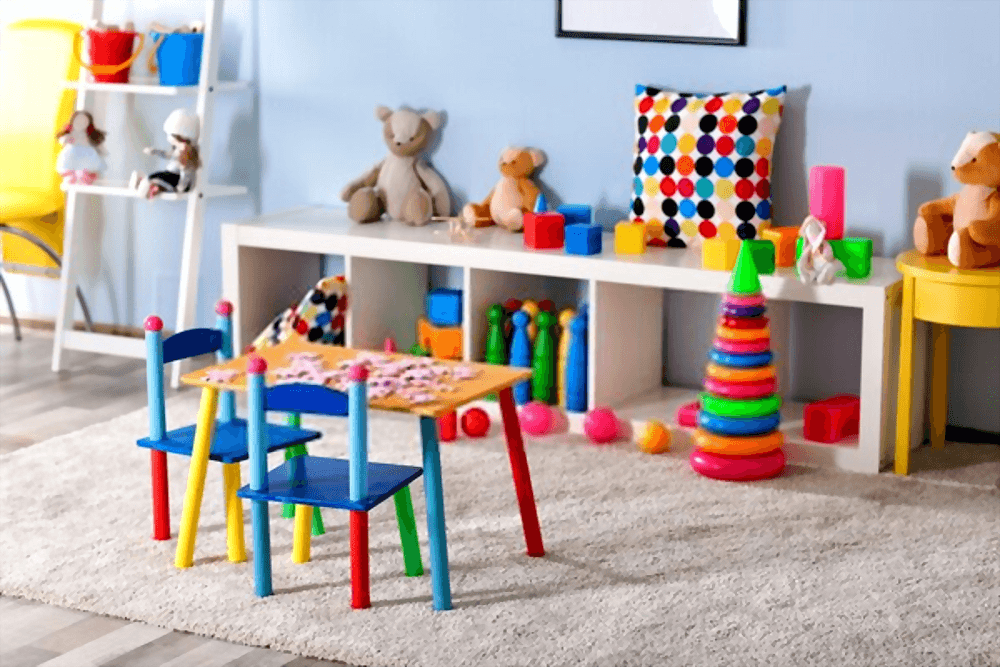 МАДОУ «Нижнетавдинский детский сад «Колосок»ПРОГРАММАМетодического объединения воспитателей и узких специалистовМАДОУ «Нижнетавдинский детский сад «Колосок» 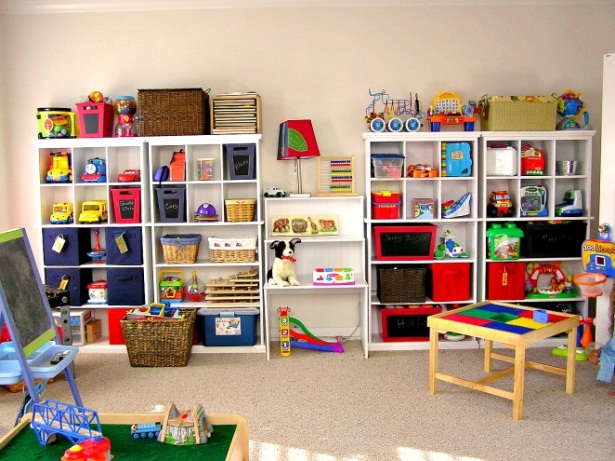 ТЕМА:«Развитие самостоятельности, инициативности дошкольников путем создания предметно- пространственной развивающей среды»МЕСТО ПРОВЕДЕНИЯ:МАДОУ «Нижнетавдинский детский сад «Колосок» ДАТА: 09 апреля 2021 г.1.  12.50 – 13.05 - Регистрация участников мероприятия 2. 13.05 – 13.10 – Открытие заседания методического объединения. Приветственное слово - руководители МО, директор МАДОУ «Нижнетавдинский детский сад «Колосок»3. 13.10 – 13.25 – Коучинг для педагогов «Новые технологии для нового поколения» - воспитатель МАДОУ «Нижнетавдинский детский сад «Колосок», корпус № 4, Богатырева Анастасия Михайловна4. 13.25 – 13.40– Презентация  развивающих уголков группы – воспитатель МАДОУ «Нижнетавдинский детский сад «Колосок», корпус 4, Акимова Валентина Александровна 5. 13.40– 14.00 –Баскет – метод. Тренинг для педагогов «Формы, способы и практики» - старший воспитатель МАДОУ Нижнетавдинский детский сад «Колосок», корпус № 4 , Воронина Наталья Геннадьевна6. 14.00 – 14. 30 -Экскурсия «landing – skill – презентация педагогических практик» - все педагоги МАДОУ «Нижнетавдинский детский сад «Колосок»Выполнение решения МО от 11.12.2020 г.1.14.30- 14.45 - «Живое пространство для педагогов и родителей»Форма представления: фотоотчет в форме презентации по оформлению приемных в группеОтветственные: воспитатели всех групп2.14.45- 15.00 - Подведение итогов МО. Принятие решения. Чек – лист областных, районных конкурсов и мероприятий. Ознакомление с проектом «Из песочницы в аграрии» Разное.Хорошего дня !!!!!!!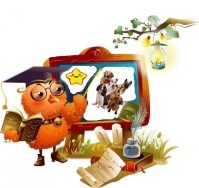 